Выписка из протокола № 2Совета Саморегулируемой организацииСОЮЗа «Содружество строителей» г. Самара								22 января 2019 г.Совет открыл Президент СРО СОЮЗ «Содружество строителей» Зиборов Андрей Борисович, который сообщил, что из 11 членов Совета в заседании участвуют 7 человек, что составляет 64 % от общего числа членов Совета. Заседание Совета считается правомочным, т.к. на нём присутствует более половины членов Совета. Зиборов А.Б. выступил с вступительным словом, огласил присутствующих на заседании, представил секретаря заседания Шабанову Ольгу Ивановну, предложил утвердить повестку дня заседания.Открытым голосованием Совет единогласно принял решение:Утвердить следующую повестку дня заседания:Президент Зиборов А.Б. предложил приступить к работе по рассмотрению вопросов повестки дня заседания Совета.    Повестка дня исчерпана.Председатель заседания Совета Зиборов А.Б. объявил о закрытии заседания.Председатель заседания:   ____________________________       /Зиборов А.Б./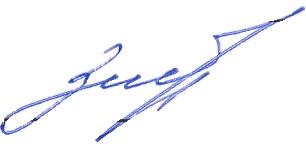 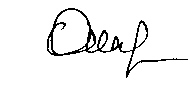 Секретарь заседания:      ______________________________      /Шабанова О.И./Приложение 1ОТЧЕТ о работе Контрольной комиссииСаморегулируемой организации СОЮЗа «Содружество строителей» за 2018 г.г. Самара								                          10.01.2019 г.Контрольная комиссия в составе:Председатель комиссии – Евстигнеева Ирина ЕвгеньевнаЧлены комиссии: Зыбкин Сергей Николаевич      Баун Валентина Алексеевна      Никонова Наталья Олеговна      Хайруллин Марат Нурислямович             Королевская Татьяна Станиславовна      Ямпольская Наталья Васильевнав 2018 году провела 86 заседаний, на которых приняты следующие решения: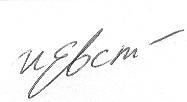 Председатель Контрольной комиссии   ____________________________       /Евстигнеева И.Е./Приложение 2ОТЧЕТ о работе Дисциплинарной комиссииСаморегулируемой организации СОЮЗа «Содружество строителей» за 2018 г.г. Самара								                          10.01.2019 г.Дисциплинарная комиссия в составе:Председатель комиссии – Постнова Людмила ГеннадьевнаЧлены комиссии: Анчина Юлия Васильевна       Булышев Олег Петрович        Юртаев Игорь Григорьевичв 2018 году провела 29 заседаний, на которых приняты следующие решения: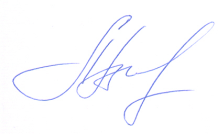 Председатель Дисциплинарной комиссии   ____________________________       /Постнова Л.Г./Дата проведения:22 января 2019 г.Место проведения: РФ, г. Самара, ул. Лесная, д. 23Время проведения: 10:00 Присутствуют:Президент – Зиборов Андрей БорисовичЧлены Совета:Азрумелашвили Паата ИндиковичВарков Юрий АлександровичСеренков Валерий ЮрьевичДоладов Юрий ИвановичМусорин Александр КонстантиновичТелегин Евгений Юрьевич Приглашённые:Генеральный директор СРО СОЮЗ «Содружество строителей»                        Зимина Вероника ГригорьевнаЗаместитель генерального директора СРО СОЮЗ «Содружество строителей»   Евстигнеева Ирина ЕвгеньевнаНачальник методического отдела СРО СОЮЗ «Содружество строителей»    Шабанова Ольга ИвановнаНачальник юридического отдела СРО СОЮЗ «Содружество строителей»    Постнова Людмила Геннадьевна1.Приём юридических лиц, подавших заявление о вступлении в члены СРО СОЮЗ «Содружество строителей».2.О принятии решения об исключении из членов СОЮЗа.3.О возобновлении членства в СОЮЗе ООО «СтройСервисПоволжье».4.Отчет о контрольной деятельности СОЮЗа за 2018г.5.Отчет о дисциплинарной деятельности СОЮЗа за 2018г.Вопрос № 1 повестки дня:Слушали:Приём юридических лиц, подавших заявление о вступлении в члены СРО СОЮЗ «Содружество строителей». Заместителя генерального директора Евстигнееву И.Е., которая доложила  о рассмотрении исполнительным органом СРО СОЮЗ «Содружество строителей» 1 заявления о вступлении в члены СРО СОЮЗ «Содружество строителей» от следующего юридического лица, представившего необходимый пакет документов:1. Общество с ограниченной ответственностью «СК «Факел» (ИНН 7805470474)Формулировка решения по вопросу № 1 повестки:По результатам обсуждения Советом принято решение:Принять в члены СРО СОЮЗ «Содружество строителей» с выдачей Уведомления о принятом решении следующее юридическое лицо:1. Общество с ограниченной ответственностью «СК «Факел» (ИНН 7805470474)Итоги голосования:«За»– 7 голосов; «Против»– нет; «Воздержался» – нет.  Решение принято единогласно.3. В соответствие с Положением о членстве в Саморегулируемой организации СОЮЗе «Содружество строителей», в том числе о требованиях к членам  саморегулируемой организации, о размере, порядке расчета и уплаты вступительного взноса, членских взносов данное решение  вступает в силу со дня уплаты в полном объеме взноса (взносов) в компенсационный фонд (компенсационные фонды) СРО, а также вступительного взноса в саморегулируемую  организацию  при условии их уплаты в течение семи рабочих дней со дня получения Уведомления.Итоги голосования:«За»– 7 голосов; «Против»– нет; «Воздержался» – нет.  Решение принято единогласно.4. В соответствии с решением, принятым Общим собранием от 24 мая 2017 г. № 2/17 о страховании компенсационных фондов, «Положением о страховании членами Саморегулируемой организации СОЮЗа «Содружество строителей» риска гражданской  ответственности, которая может наступить  в случае причинения вреда вследствие недостатков работ, которые оказывают влияние на безопасность объектов капитального строительства», указанная организация в течении семи рабочих дней должна заключить договор страхования гражданской ответственности.Итоги голосования:«За»– 7 голосов; «Против»– нет; «Воздержался» – нет.  Решение принято единогласно.Вопрос № 2 повестки дня:О принятии решения об исключении из членов СОЮЗа.Слушали:Заместителя генерального директора Евстигнееву И.Е., которая доложила, что в Совет СОЮЗа поступили Рекомендации дисциплинарной комиссии СОЮЗа о применении в соответствии с п. 3.2.2. Положения Об утверждении мер  дисциплинарного воздействия,  порядка и оснований их применений, порядка рассмотрения дел Саморегулируемой организации СОЮЗом «Содружество строителей» меры дисциплинарного воздействия - исключение из членов саморегулируемой организации в отношении членов СОЮЗа: 1. Общество с ограниченной ответственностью «СБК»
(ИНН , Свидетельство  о членстве № СС-СЧ--594-10, Рекомендация дисциплинарной комиссии от 17.01.2019 г.) 2. Общество с ограниченной ответственностью «СТРОЙ ДОМ» (ИНН 6321436417, Свидетельство  о членстве № СС-СЧ-6321436417-1440-18, Рекомендация дисциплинарной комиссии от 17.01.2019 г.)3. Общество с ограниченной ответственностью «Экспресс Контакт» (ИНН 6321261541, Свидетельство  о членстве № СС-СЧ-6321261541-1075-17, Рекомендация дисциплинарной комиссии от 17.01.2019 г.)Слушали:Формулировка решения по вопросу № 2 повестки:Президента Зиборова А.Б.По результатам обсуждения Советом принято решение: В соответствии с п. 2.1.5. Положения Об утверждении мер  дисциплинарного воздействия,  порядка и оснований их применений, порядка рассмотрения дел Саморегулируемой организации СОЮЗом «Содружество строителей», п. 2.3.4. Положения о коллегиальном органе управления - о Совете Саморегулируемой организации СОЮЗА  «Содружество строителей»,  и на основании Рекомендаций дисциплинарной комиссии от 17.01. 2019 г.:1. ИСКЛЮЧИТЬ из членов СРО СОЮЗ «Содружество строителей»
с 22 января 2019г. Общество с ограниченной ответственностью «СБК»
(ИНН )Итоги голосования: «За»– 7 голосов; «Против»–нет; «Воздержался»–нет.Решение принято единогласно.2. ИСКЛЮЧИТЬ из членов СРО СОЮЗ «Содружество строителей»
с 22 января 2019г. Общество с ограниченной ответственностью «СТРОЙ ДОМ» (ИНН 6321436417)Итоги голосования: «За»– 7 голосов; «Против»–нет; «Воздержался»–нет.Решение принято единогласно.3. ИСКЛЮЧИТЬ из членов СРО СОЮЗ «Содружество строителей»
с 22 января 2019г. Общество с ограниченной ответственностью «Экспресс Контакт» (ИНН 6321261541)Итоги голосования: «За»– 7 голосов; «Против»–нет; «Воздержался»–нет.Решение принято единогласно.Вопрос № 3 повестки дня:Слушали:О возобновлении членства в СРО СОЮЗе «Содружество строителей» ООО «СтройСервисПоволжье».Евстигнееву И.Е., которая доложила, что в Совет СОЮЗа поступило Заявление от ООО «СтройСервисПоволжье» (ИНН 6311168945) на возобновление членства в СРО СОЮЗе «Содружество строителей»  (Свидетельство № СС-СЧ-6311168945-1133-17 от 12.04.2017г.) на основании представленных документов и Определения Арбитражного суда Самарской области от 16 января 2019г.Слушали:Формулировка решения по вопросу № 3 повестки:Президента Зиборова А.Б., члена Совета Доладова Ю.И.По результатам обсуждения на основании представленных документов и Определения Арбитражного суда Самарской области от 16 января 2019г. Советом принято решение:Возобновить членство в СРО СОЮЗе «Содружество строителей» ООО «СтройСервисПоволжье» (ИНН 6311168945) с правом осуществления строительства, реконструкции, капитального ремонта объектов капитального строительства.Вопрос № 4 повестки дня:Слушали:Формулировка решения по вопросу № 4 повестки:Отчет о контрольной деятельности СОЮЗа за 2018г.Председателя контрольной комиссии Евстигнееву И.Е.,  которая представила отчет о контрольной деятельности в 2018г.:По результатам обсуждения Советом принято решение:Утвердить отчет о контрольной деятельности СОЮЗа за 2018г. (Приложение 1)	Итоги голосования: «За»–7 голосов; «Против»–нет; «Воздержался»–нет.    Решение принято единогласно.Вопрос № 5 повестки дня:Слушали:Формулировка решения по вопросу № 5 повестки:Отчет о дисциплинарной деятельности СОЮЗа за 2018г.Председателя дисциплинарной комиссии Постнову Л.Г.,  которая представила отчет о дисциплинарной  деятельности в 2018г.:По результатам обсуждения Советом принято решение:Утвердить отчет о дисциплинарной  деятельности СОЮЗа за 2018г. (Приложение 2)	Итоги голосования: «За»–7 голосов; «Против»–нет; «Воздержался»–нет.    Решение принято единогласно.№ п/пПринятые решенияПлановые проверкиВнеплановые проверки всего -  483, в т.ч.:Внеплановые проверки всего -  483, в т.ч.:Внеплановые проверки всего -  483, в т.ч.:Внеплановые проверки всего -  483, в т.ч.:№ п/пПринятые решенияПлановые проверкиВ связи с приемом в членыВ связи со внесением изменений в РеестрВ связи со внесением изменений в РеестрВ связи с обращениями и жалобами1Проверено организаций549186802172172Составлено актов 795185801861862Из них без замечаний416181735151№ п/пМеры дисциплинарного воздействияПлановые проверкиВнеплановые проверкиТекущий контроль1Выписано предупреждений1199332Выписано предписаний1259233Приостановление права деятельности4526184Возобновление права деятельности161055Рекомендация об исключении373210